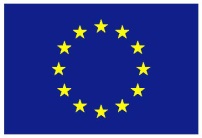 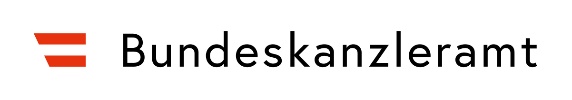 Vollständigkeitserklärungzum EndberichtBerichtszeitraum: Projektnummer: Projektträger  Projekttitel: „“Folgende Dokumente sind elektronisch an den ÖIF, Team Abrechnungsprüfung (abrechnung.foerderungen@integrationsfonds.at) und Team EU- Fonds und Projektförderungen (ef@integrationsfonds.at), sowie das Bundeskanzleramt, Sektion II/3 Förderungen Integration (foerderungen.integration@bka.gv.at) zu übermitteln:Inhaltlicher Endbericht (Word)Indikatorenbericht (Excel)Teilnehmendenliste mit Angaben zu Vor-/Nachname, Geschlecht, Geburtsdatum, Staatsangehörigkeit, Aufenthaltsstatus (Excel)Projektabrechnung (Excel)Projektbezogene Bestätigung über die steuerliche Behandlung, ggfs. auch von ProjektpartnernAktuelle Unbedenklichkeitsbescheinigung der Österreichischen Gesundheitskasse (ÖGK), ggfs. auch von Projektpartnern Aktuelle Unbedenklichkeitsbescheinigung des zuständigen Finanzamts, ggfs. auch von ProjektpartnernKostenstellenauszugRelevanter Kollektivvertrag und ggfs. Betriebsvereinbarung(en)Eingescannte, unterzeichnete und gestempelte Vollständigkeitserklärung Hiermit wird bestätigt, dass sämtliche Angaben und Anlagen in Zusammenhang mit dem Endbericht richtig und vollständig sind. Im Falle von elektronischen Belegen wird bestätigt, dass diese nur einmalig vorgelegt werden.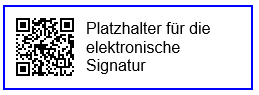 ………………………………………………………………………………………….……………….(Name, Unterschrift, Stempel).………………………. am …………………………